Purpose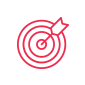 This policy will provide guidelines to: ensure that fundraising activities are carried out in an ethical manneridentify Woodridge Pre-School’s position on fundraising practice and to document the standards expected in raising funds from the community.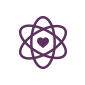 Policy StatementValues is committed to:ethical and transparent fundraising, consistent with the values of Woodridge Pre-schoolfundraising efforts will be linked to the goals and targets of Woodridge Pre-school’s facilities and/or educational programs and all monies, goods and services raised will be utilised to support the children’s programany communications made in the course of carrying out a fundraising activity shall be truthful and non-deceptivefundraising activities will not be undertaken if they expose Woodridge Pre-school to any unacceptable financial or reputational riskno person directly or indirectly employed by, or volunteering for, Woodridge Pre-school shall accept commissions or bonuses for fundraising activities on behalf of the organisation.ScopeThis policy applies to the approved provider, persons with management or control, nominated supervisor, persons in day-to-day charge, early childhood teachers, educators, staff, students, volunteers, parents/guardians, children, and others attending the programs and activities of  including during offsite excursions and activities.Background and Legislation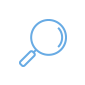 BackgroundWoodridge Pre-school encourages and welcomes donations and grants from a variety of sources. As a not-for-profit organisation, it relies on donations and grants, and commits to use those funds ethically and efficiently.This policy recognises the critical importance of ethical conduct in fundraising activities in order to safeguard the status of the organisation and ensures Woodridge Pre-school stands up to scrutiny by all its stakeholders and the community.Woodridge Pre-school may accept donations and grants:where the funds, goods and/or services are consistent, in fact and appearance, with the spirit of its mandate;where the funds, goods and/or services are not linked to a requirement for Woodridge Pre-school to endorse any products, services or policies that might be interpreted as a constraint;for a specific activity, provided the activity is directly related to Woodridge Pre-school mandate and is practically achievable; andon the clear understanding that the funder can have no influence over the academic and communications freedom and independence of Woodridge Pre-school.Woodridge Pre-school may reject donations and grants:where communication with the funder comes at a major cost to the Pre-school;likely to compromise Woodridge Pre-school’s integrity, independence, reputation, its capacity to carry out its mission and vision, which dictate its positions or priorities, or ability to speak out against unethical, unfair, or unsafe practices;from funders associated with activities, branding or reputation that are not in line with the Woodridge Pre-school’s values;generated by the proceeds of the tobacco industry, crime, pornography, weapons, firearms and munitions or slavery.Legislation and StandardsRelevant legislation and standards include but are not limited to:Code of Ethics and Professional Conduct of the Fundraising Institute of AustraliaPublic Fundraising Regulatory AssociationFundraising Act 1998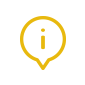 DefinitionsFundraising – The seeking of financial support for the Pre-school.Donations – A sum of money, goods and/or services provided to the Pre-schools without the expectation of something in return.Grants - A sum of money given to Woodridge Pre-school by a government or other organisation for a particular purpose.Sources and Related Policies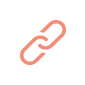 SourcesFundraising Institute of Australia  fia.org.auRelated PoliciesGovernance and Management of the Service PolicyOperation of the Fundraising Account Policy2021 Free Kinder PolicyEvaluation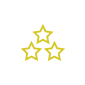 In order to assess whether the values and purposes of the policy have been achieved, the approved provider will:regularly seek feedback from everyone affected by the policy regarding its effectivenessmonitor the implementation, compliance, complaints and incidents in relation to this policykeep the policy up to date with current legislation, research, policy and best practicerevise the policy and procedures as part of the service’s policy review cycle, or as requirednotify all stakeholders affected by this policy at least 14 days before making any significant changes to this policy or its procedures, unless a lesser period is necessary due to risk.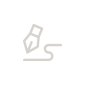 AuthorisationThis policy was adopted by the approved provider of  on 27 May 2021REVIEW DATE: May 2024ResponsibilitiesApproved provider and persons with management or controlNominated supervisor and persons in day-to-day chargeEarly childhood teacher, educators and all other staffParents/guardiansContractors, volunteers and studentsApproval of all fundraising events or activities on behalf of Woodridge Pre-SchoolAt the beginning of each year, the committee will approve any fundraising events or activities for the upcoming year. If it is necessary during the year, the committee may approve additional fundraising events or activitiesDeciding whether or not to approve particular fundraising events or activities.  The committee will act in accordance with legal requirements. All money raised through fundraising, unless legally otherwise provided for, will be held on trust by the committee for the general or particular purpose for which it was raised.  BOLD tick  indicates legislation requirementBOLD tick  indicates legislation requirementBOLD tick  indicates legislation requirementBOLD tick  indicates legislation requirementBOLD tick  indicates legislation requirementBOLD tick  indicates legislation requirement